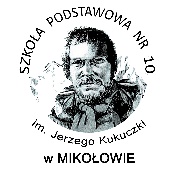 Mikołów, dnia ………………………………….………………………………………………………………………………….…………….Imię i nazwisko rodzica/opiekuna prawnego* kandydata………………………………………………………………………………………..Adres do korespondencji w sprawach rekrutacjiDyrektorSzkoły Podstawowej nr 10 im. Jerzego Kukuczki w MikołowieWniosek o przyjęcie dziecka do klasy pierwszej  w roku 2023/2024 z obwodu szkołyDane osobowe kandydata  (tabelę należy wypełnić czytelnie literami drukowanymi)Dane osobowe rodziców/opiekunów prawnych * kandydataOświadczenia wnioskodawcyOświadczam, pod rygorem odpowiedzialności karnej, że podane w zgłoszeniu dane są zgodne z aktualnym stanem faktycznym. Zgodnie z art. 151 ust. 2 i 3 ww. ustawy z dnia 14 grudnia 2016 r. Prawo oświatowe, jestem świadomy/a odpowiedzialności karnej za złożenie fałszywego oświadczenia. 2.	Oświadczam, że zapoznałam/em się z klauzulą informacyjną dotyczącą art.13 Rozporządzenia Parlamentu Europejskiego i Rady (UE) 2016/679 z dnia 27 kwietnia 2016 r. w sprawie ochrony osób fizycznych w związku z przetwarzaniem danych osobowych i w sprawie swobodnego przepływu takich danych oraz uchylenia dyrektywy 95/46/WE (ogólne rozporządzenie o ochronie danych), zwanym dalej RODO.………………………….………………………………………………………………………………..…………………………….……………………………                                                                                               czytelne podpisy rodziców/opiekunów prawnych kandydata*zbędne skreślićImiona  i  nazwisko dziecka : .......................................................................................................................... 	Uwagi rodziców/opiekunów prawnych……………………………………………………………………………………………………………………………………………………………………………………………………………………………………………………………………………………………………………………………………………………………………………………………………………………………………………………………………………………………………………………………………………………………………………………………………………………………………………………………………………………………………………………………………………………………………………………………………………………………………………………………………………………………………………………………………….………………………………………………………czytelne podpisy rodziców/opiekunów prawnych kandydata Wypełnia Komisja Rekrutacyjna		Podpisy Komisji rekrutacyjnej:   …………………………………………………………………………………………………………………………………………….Imiona i nazwisko kandydataData/ miejsce urodzenia kandydata/ województwoPESEL kandydata(w przypadku braku PESEL seria i numer paszportu lub innego dokumentu potwierdzającego tożsamość)Adres miejsca zamieszkaniaMiejsce realizowania obowiązku rocznego przygotowania przedszkolnegoNazwa i adres szkoły obwodowejImię i nazwisko matki/opiekunki prawnej*Adres miejsca zamieszkaniaNumer telefonu kontaktowegoImię i nazwisko ojca/opiekuna prawnego*Adres miejsca zamieszkaniaNumer telefonu kontaktowegoLp.KRYTERIUMLiczba punktówDokumenty do potwierdzenia kryterium1Starsze rodzeństwo uczęszcza do tej szkołyOświadczenie rodzica/opiekuna prawnego kandydata2Niewielka odległość miejsca zamieszkania lub bliskie sąsiedztwo szkoły w stosunku do osób sprawujących opiekę nad dzieckiem po lekcjachOświadczenie rodzica/opiekuna prawnego kandydata3Przygotowanie przedszkolne zrealizowane w placówce w obwodzie szkołyOświadczenie rodzica/opiekuna prawnego kandydata4Miejsce pracy przynajmniej jednego z rodziców dziecka znajduje się na terenie MikołowaOświadczenie rodzica/opiekuna prawnego kandydataRAZEM PUNKTÓW: